Attestation de participation – Formation continueNous confirmons la participation à l'offre de formation continue ci-dessous.Données du/de la participanteNom :	Prénom :	Numéro FPH :	Informations sur l'offre de formationTitre de l’offre de formation :	Forme de la formation :	Date :	Prestataire de formation :	Intervenant×e :	Accrédité pour :	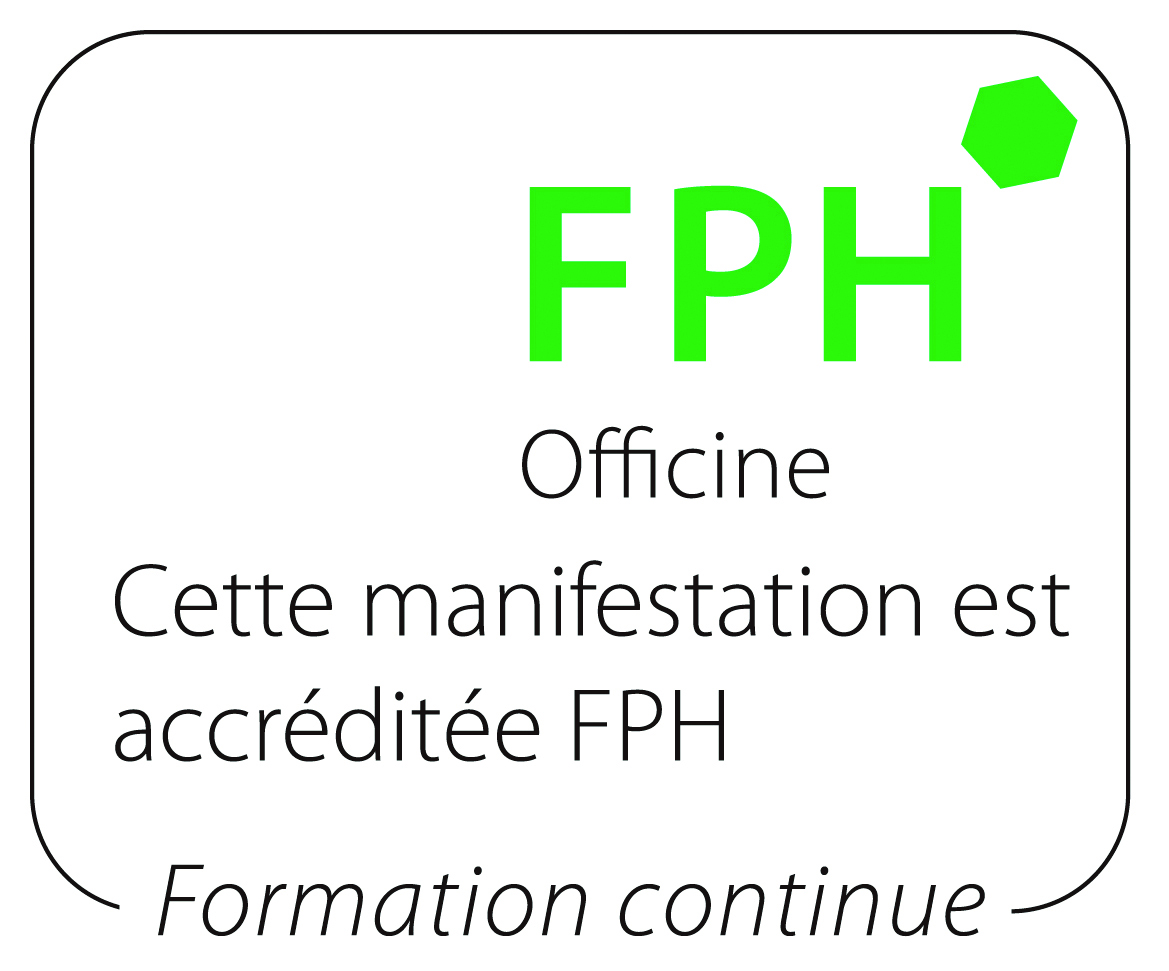 Numéro de l'offre de formation :	Domaine thématique :	Points de crédit FPH :	, Signature du prestataire de formation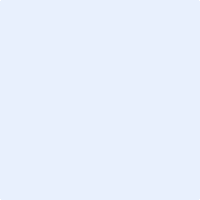 